26.03.2021 r.klasa – II tl, nauczyciel – Arkadiusz Załęski, przedmiot – gospodarka magazynowa,            temat – Istota popytu. Prognozowanie popytu.Drodzy uczniowie! Proszę zapoznać się z zamieszczoną poniżej notatką. Proszę przepisać notatkę do zeszytu (ewentualnie wydrukować i wkleić). W przypadku pytań proszę kontaktować się ze mną            za pomocą adresu e-mail: minorsam@interia.pl .Pozdrawiam i życzę owocnej pracy. Arkadiusz Załęski.       Popyt to wielkość zapotrzebowania zgłoszonego przez konsumentów na dane dobro,                 przy danej cenie, w danym okresie i na określonym rynku. Dzięki znajomości popytu możliwe staje się dla wytwórców i sprzedawców określenie wartości ilościowej i jakościowej                     dla danego towaru lub usługi, co tym samym kształtuje sposób gromadzenia                                       i magazynowania określonych zapasów.       W prognozowaniu popytu należy zwrócić uwagę na dwa podstawowe zagadnienia: okres prognozy – czas, którego dotyczy prognoza, oraz horyzont prognozy – okres, dla którego prognoza jest tworzona. Ze względu na okres, dla jakiego są tworzone przewidywania, wyróżnia się:prognozy krótkookresowe, dotyczące przedziału czasu, w którym zachodzą tylko zmiany ilościowe;prognozy średniookresowe, dotyczące przedziału czasu, w którym zachodzą zmiany ilościowe oraz nieznaczne zmiany jakościowe;prognozy długookresowe, dotyczące przedziału czasu, w którym występują zarówno zmiany ilościowe, jak i dość znaczne zmiany jakościowe.W procesie prognozowania gospodarczego wyróżnia się następujące etapy:definiowanie problemu prognostycznego,zebranie danych,wybór metody prognozowania,postawienie prognozy,weryfikacja prognozy.Prognozowanie popytu jest traktowane jako jeden z elementów prognozowania gospodarczego, którego podstawowym zadaniem jest kreowanie pewnych założeń umożliwiających przede wszystkim tworzenie biznesplanów oraz planowanie koncepcji produkcji i wielkości zapasów. Do tworzenia prognoz popytu wykorzystuje się metody:ilościowe, m.in. prognozowanie na podstawie szeregu czasowego, prognozowanie                z wykorzystaniem modeli ekonometrycznych,jakościowe, m.in. metodę delficką i burzę mózgów.       Szereg czasowy to zestawienie wartości zmiennych badanej cechy, w którym są one badane w kolejnych jednostkach czasu. Prognozowanie na podstawie szeregu czasowego to proces wnioskowania o wartości zmiennych opisujących określone zjawisko w przyszłości             na podstawie przeszłych obserwacji badanego zjawiska. Jedynym czynnikiem niosącym informacje o badanym zjawisku są przeszłe wartości zmiennych, które go opisują (nie wnika się w prawa i prawidłowości rządzące tym zjawiskiem). Szeregi czasowe składają się                          z określonych elementów: trendu, stałego poziomu średniego, wahań cyklicznych, wahań przypadkowych i, rzadziej, wahań sezonowych.        Innym sposobem tworzenia przewidywań są metody prognozowania, wśród których wyróżnia się m.in. regresję liniową (jeden z modeli ekonometrycznych), model naiwny, model Holta oraz model Browna.       Regresja liniowa to jeden z matematycznych zapisów zależności między badanymi zjawiskami ekonomicznymi a innymi zjawiskami ekonomicznymi i pozaekonomicznymi. Jej ogólny zapis to:y*(t) = m · t + bgdzie:y*(t) – wyznaczana funkcja (w tym przypadku popyt),t – zmienna niezależna (najczęściej czas),m – współczynnik kierunkowy prostej określający nachylenie prostej do osi czasu,b – wyraz wolny decydujący o przesunięciu prostej w kierunku pionowym.Sposób wyznaczania na osiWedług definicji Stanisława Krzyżaniaka i Piotra Cyplika prosta najmniejszych kwadratów to ta spośród wszystkich możliwych do przeprowadzenia przez rozpatrywane punkty, dla których suma kwadratów (SK) różnic pomiędzy wartościami rzeczywistymi yi(ti),                                a wartościami wynikającymi z przebiegu prostej – dla tej samej wartości czasu – ti – yi*(ti) jestnajmniejsza.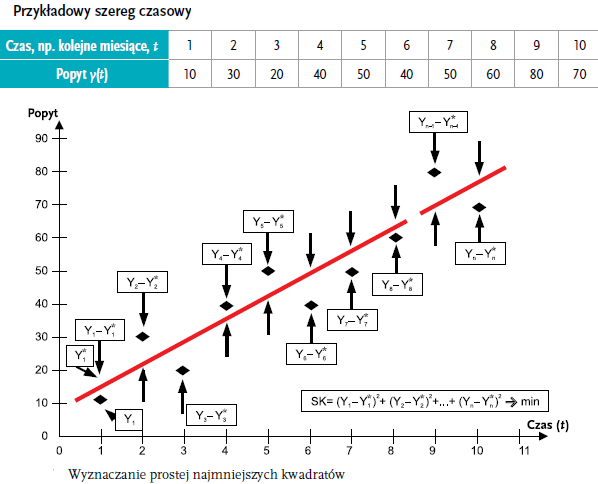        Model naiwny to najprostsza metoda prognozowania, zakładająca, że prognoza popytu na dany okres jest równa popytowi rzeczywistemu zaobserwowanemu w okresie poprzednim. Odpowiada jej wzór: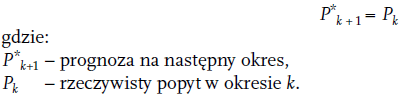 